2024 ADULT FP/SP ASSOCIATION MEMBERSHIP APPLICATION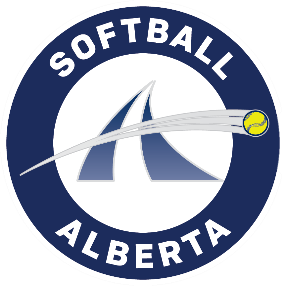 Please use this checklist as a reference to ensure your affiliation process is complete & accurate. This checklist does not have to be submitted with your form. 2024 ADULT FP/SP ASSOCIATION MEMBERSHIP APPLICATIONWe wish to affiliate with Softball  and agree to abide by the Constitution and Bylaws of Softball  and any of its Executive rulings. We agree all members (players, coaches, executive members) will be entered into our RAMP account.Signing Officers:	REQUIRED: Softball Alberta often sends out important association information, updates and meeting notices to our membership. Please indicate who the 2 contacts are from your association these notices should go to: COMPLETED ADULT FP/SP Association form for season: May 1, 2024 to April 30, 2025Email to:  info@softballalberta.caPayment sent to Softball Alberta   ( 9860-33 Ave NW  | Edmonton, AB  |  T6N 1C6)Pages 2 & 3 are complete – All information is filled out for the association’s board/executivePlease ensure you have all players, coaches & executive recorded in your association’s RAMP account. Do not include any MINOR teams who are playing in your league.  They are already affiliated through their Minor Softball Association.Any provincial championship players not appearing in the RAMP database by provincial roster deadline will be ineligible to participate in the championship.Any provincial championship players not appearing in the RAMP database by provincial roster deadline will be ineligible to participate in the championship.Name of Association:      Name of Association:      Name of Association:      Name of Association:      Zone:  Contact Person:      Contact Person:      Contact Person:      Contact Person:      Contact Person:      Contact Email:      Contact Email:      Contact Email:      Contact Email:      Contact Email:      Address:      Address:      Address:      Address:      Address:      City / Town:      City / Town:      City / Town:      Postal Code:      Postal Code:      Phone: (H)      (W)      (W)      (C)      (C)      RAMP Contact Person:                              RAMP Contact Person:                              RAMP Contact Email:      RAMP Contact Email:      RAMP Contact Email:      Association Website Address:      Association Website Address:      Association Website Address:      Association Website Address:      Association Website Address:      President:      Contact Info:         ADULT FP/SP ASSOCIATION / LEAGUE FEE$150.00 per Association/League= $150.00 +ADULT FP Team Affiliation (includes insurance)    (eligible for provincials)$175 per teamx      =      ADULT FP Team Insurance Only    (not eligible for provincials)$125 per teamx      =      ADULT SP Affiliation (includes insurance)    (eligible for provincials)$175 per teamx      =      ADULT SP Insurance Only     (not eligible for provincials)$125 per teamx      =      Fee to upgrade to full Affiliation after May 15th for Adult FP or Adult SP + $50.00 / teamFee to upgrade to full Affiliation after May 15th for Adult FP or Adult SP + $50.00 / teamTOTAL:=      ADULT FP / SP LEAGUE - ASSOCIATION EXECUTIVEThese Executive Members must be entered into your RAMP account under the Club Executive section!ADULT FP / SP LEAGUE - ASSOCIATION EXECUTIVEThese Executive Members must be entered into your RAMP account under the Club Executive section!ADULT FP / SP LEAGUE - ASSOCIATION EXECUTIVEThese Executive Members must be entered into your RAMP account under the Club Executive section!ADULT FP / SP LEAGUE - ASSOCIATION EXECUTIVEThese Executive Members must be entered into your RAMP account under the Club Executive section!Position:Name:Email:Cell #:Name:      Email:      Name:      Email:      